CYCLE « LANCE-TOI ! »Comment nous aider à détecter 
de futurs porteurs de projetPROPOSITION DE MESSAGE COURRIEL TYPE PROPOSITION DE MESSAGES TYPES POUR LES RÉSEAUX 

Facebook et LinkedinProposition 1 : Quatre jours pour valider votre envie d’entreprendre au service de votre territoire !On a tous un jour fait le constat des fragilités qui nous entourent. Face à cela, certains d’entre nous ont une idée : réemployer des matériaux de construction, créer du lien social pour les personnes âgées, permettre aux plus défavorisés d’acheter des légumes bio…Vous avez une solution ? Vous hésitez à vous investir à plein temps, ou presque, pour la réaliser ? Ronalpia vous propose Lance-toi ! un cycle de quatre journées au printemps pour connaître le B.A-ba de l'entrepreneur social, formaliser votre idée, la tester et réfléchir à la place que ce projet pourra prendre dans votre vie personnelle. Bref, vous aurez toutes les cartes en main pour prendre la décision de vous lancer dans une entreprise de l’économie sociale et solidaire !Détails et demande d’inscription 👉 https://www.ronalpia.fr/lance-toi Proposition 2 : Compostage, lien social, aide aux personnes âgées… Vous avez peut-être une idée pour répondre à un besoin de votre territoire. 
Et si vous la transformiez en projet ? Et si vous deveniez entrepreneur social ?Ronalpia vous propose un cycle de quatre journées, pour vous imaginer en entrepreneur de l’économie sociale et solidaire. Quelles compétences sont nécessaires ? Quelles chances de réussite ? Quelles notions de base ? Par quoi commencer ?Ronalpia vous aidera à tester votre idée, à vous y projeter personnellement, et vous présentera les personnes et les organisations qui vous mettront sur de bons rails, près de chez vous.Tout ça en quatre journées, réparties sur la fin du printemps. Et c’est gratuit !Détails et demande d’inscription 👉 https://www.ronalpia.fr/lance-toi Twitter Votre territoire a un besoin ? Ça vous donne une idée ? Et si vous deveniez entrepreneur social ? Ronalpia vous donne les clés pour décider 👉 https://www.ronalpia.fr/lance-toi WebSite internet de Ronalpia : www.ronalpia.fr/Page de présentation du cycle : https://www.ronalpia.fr/lance-toiContact local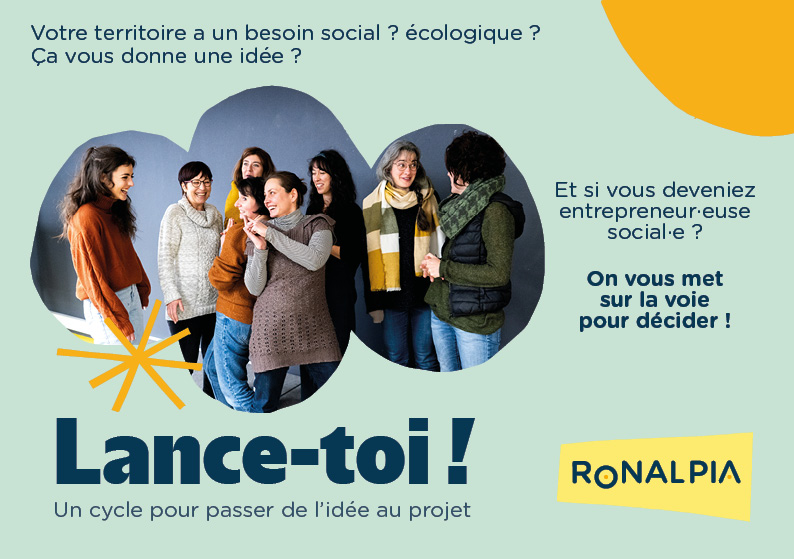 